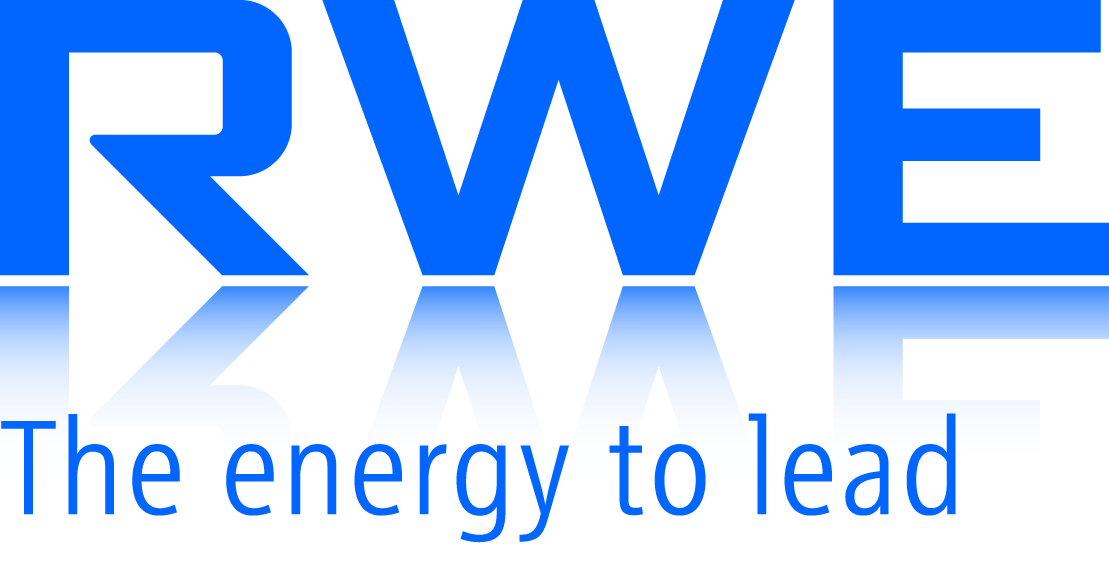 Příloha č. 3 Kvalifikační dokumentace VZ „Dodávky betonových budov pro RS“Tabulka referencí - Seznam obdobných zakázek (zájemce upraví velikost tabulky dle potřeby)Zadavatel posoudí splnění tohoto kvalifikačního požadavku v souladu s odst. 6.2 kvalifikační dokumentace.  Objednatel -název a adresaKontakt na objednatele(jméno, telefon, mobil, e-mail)Charakter plnění – popis předmětu zakázkyMnožství v ksDoba plnění  zakázkyod-do(měsíc/rok)poznámka